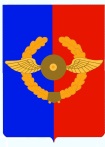 Российская ФедерацияИркутская областьУсольское районное муниципальное образованиеА Д М И Н И С Т Р А Ц И ЯГородского поселенияСреднинского муниципального образованияП О С Т А Н О В Л Е Н И Е От 20.12.2017г.                                   п. Средний                                          № 97О внесении изменений и дополнений в постановление администрации городского поселения Среднинского муниципального образования от 31.10.2017 года № 75  «Об утверждении порядка формирования и ведения реестра муниципальных услуг»        На основании Федерального закона от 27.07.2010 года № 210-ФЗ «Об организации предоставления государственных и муниципальных услуг», в соответствии с Федеральным Законом «Об общих принципах организации местного самоуправления в Российской Федерации», руководствуясь ст. ст. 23, 47 Устава Среднинского муниципального образования, администрация городского поселения Среднинского муниципального образования:  П О С Т А Н О В Л Я Е Т:       1. Внести изменения и дополнения в постановление администрации городского поселения Среднинского муниципального образования от 31.10.2017 года № 75  «Об утверждении порядка формирования и ведения реестра муниципальных услуг». Внести изменения и дополнения в  Состав сведений о муниципальных услугах, предоставляемых администрацией городского поселения Среднинского муниципального образования (Приложение № 1).Внести изменения и дополнения в Реестр муниципальных услуг городского поселения Среднинского муниципального образования  (Приложение № 2). 4. Специалисту делопроизводителю -  Сопленковой О.А. опубликовать данное Постановление в  средствах массовой информации, в газете «Новости»   и разместить на официальном сайте в сети Интернет. 5.  Контроль за исполнением данного постановления оставляю за собой.Исполняющая обязанностиглавы городского поселенияСреднинского муниципального образования                                Т.Е.Сагитова                                             Приложение № 1                                                                                    к Положению о порядке формирования                                                                                       и ведения реестра муниципальных услуг                                                    №  97  от 20.12.2017г. СОСТАВсведений о муниципальных услугах, предоставляемых администрацией городского поселения Среднинского муниципального образованияИсполняющая обязанностиглавы городского поселенияСреднинского муниципального образования                           Т.Е. Сагитова                                                                                                                                                                                        Приложение № 2к Положению о порядке формирования и ведения реестра муниципальных услуг№ 97 от 20.12.2017г. РЕЕСТРмуниципальных услуг Исполняющая обязанности главы  городского поселенияСреднинского муниципального образования                              Т.Е. Сагитова№ п/пНаименование муниципальной услуги Наименование исполнителя муниципальной услугиПравовое основание оказания муниципальной услугиПолучатели муниципальной услугиРезультат оказания муниципальной услугиИсточник финансирования Предоставление в электронном виде (+/-)Сведения об административном регламенте123456787 «Перевод жилого помещения в нежилое или нежилого помещения в жилое помещение на территории городского поселения Среднинского муниципального образования»  665475, Иркутская обл., Усольский р-н, р.п. Средний, ул.3-я Степная 1А, ведущий специалист по землеустройству и градостроительству- Чулимова Ольга Алексеевна, тел: 89025670245Жилищным кодексом Российской Федерации, Федеральным законом от 27.07.2010 N 210-ФЗ "Об организации предоставления государственных и муниципальных услуг", Федеральным законом от 06.10.2003г. № 131-ФЗ "Об общих принципах организации местного самоуправления в Российской ФедерацииФизические и юридические лицаПолучение в устном или письменном виде информации либо получение мотивированного отказа в предоставлении муниципальной услугиУслуга предоставляет-ся бесплатночерез официальный сайт Среднинского муниципального образования в сети «Интернет» (http://srednyadm.ru);посредством обращения через электронную почту (e-mail: admsred@mail.ru)административный регламент предоставления муниципальной услуги «Перевод жилого помещения в нежилое или нежилого помещения в жилое помещение на территории городского поселения Среднинского муниципального образования» от 20.11.2017г. № 838«Выдача градостроительного плана земельного участка, расположенного на территории городского поселения Среднинского муниципального образования»665475, Иркутская обл., Усольский р-н, р.п. Средний, ул.3-я Степная 1А, ведущий специалист по землеустройству и градостроительству- Чулимова Ольга Алексеевна, тел: 89025670245Федеральным законом от 27.07.2010 N 210-ФЗ "Об организации предоставления государственных и муниципальных услуг", Федеральным законом от 06.10.2003г. № 131-ФЗ "Об общих принципах организации местного самоуправления в РоссийскойФизические и юридические лицаПолучение в письменном виде документа либо получение мотивированного отказа в предоставлении муниципальной услугиУслуга предоставляет-ся бесплатночерез официальный сайт Среднинского муниципального образования в сети «Интернет» (http://srednyadm.ru);посредством обращения через электронную почту (e-mail: admsred@mail.ru)административный регламент предоставления муниципальной услуги «Выдача градостроительного плана земельного участка, расположенного на территории городского поселения Среднинского муниципального образования» от 18.12.2017г.  № 959«Выдача разрешения на строительство, реконструкцию объекта капитального строительства на территории городского поселения Среднинского муниципального образования»665475, Иркутская обл., Усольский р-н, р.п. Средний, ул.3-я Степная 1А, ведущий специалист по землеустройству и градостроительству- Чулимова Ольга Алексеевна, тел: 89025670245В соответствии с Градостроительным кодексом Российской Федерации, Федеральным законом от 27.07.2010 N 210-ФЗ "Об организации предоставления государственных и муниципальных услуг", Федеральным законом от 06.10.2003г. № 131-ФЗ "Об общих принципах организации местного самоуправления в Российской Федерации"Физические и юридические лицаПолучение в устном или письменном виде информации либо получение мотивированного отказа в предоставлении муниципальной услугиУслуга предоставляет-ся бесплатночерез официальный сайт Среднинского муниципального образования в сети «Интернет» (http://srednyadm.ru);посредством обращения через электронную почту (e-mail: admsred@mail.ru)административный регламент предоставления муниципальной услуги «Предоставление информации о принадлежности объектов электросетевого хозяйства расположенных на территории городского поселения Среднинского муниципального образования» от 10.04.2014 № 18№ п/пНаименование муниципальной услуги Наименование исполнителя муниципальной услугиПравовое основание оказания муниципальной услугиПолучатели муниципальной услугиРезультат оказания муниципальной услугиИсточник финансирования Сведения об административном регламенте12345677 «Перевод жилого помещения в нежилое или нежилого помещения в жилое помещение на территории городского поселения Среднинского муниципального образования»  665475, Иркутская обл., Усольский р-н, р.п. Средний, ул.3-я Степная 1А, ведущий специалист по землеустройству и градостроительству- Чулимова Ольга Алексеевна, тел: 89025670245Жилищным кодексом Российской Федерации, Федеральным законом от 27.07.2010 N 210-ФЗ "Об организации предоставления государственных и муниципальных услуг", Федеральным законом от 06.10.2003г. № 131-ФЗ "Об общих принципах организации местного самоуправления в Российской ФедерацииФизические и юридические лицаПолучение в устном или письменном виде информации либо получение мотивированного отказа в предоставлении муниципальной услугиУслуга предоставляет-ся бесплатноадминистративный регламент предоставления муниципальной услуги «Перевод жилого помещения в нежилое или нежилого помещения в жилое помещение на территории городского поселения Среднинского муниципального образования» от 20.11.2017г. № 838«Выдача градостроительного плана земельного участка, расположенного на территории городского поселения Среднинского муниципального образования»665475, Иркутская обл., Усольский р-н, р.п. Средний, ул.3-я Степная 1А, ведущий специалист по землеустройству и градостроительству- Чулимова Ольга Алексеевна, тел: 89025670245Федеральным законом от 27.07.2010 N 210-ФЗ "Об организации предоставления государственных и муниципальных услуг", Федеральным законом от 06.10.2003г. № 131-ФЗ "Об общих принципах организации местного самоуправления в РоссийскойФизические и юридические лицаПолучение в письменном виде документа либо получение мотивированного отказа в предоставлении муниципальной услугиУслуга предоставляет-ся бесплатноадминистративный регламент предоставления муниципальной услуги «Выдача градостроительного плана земельного участка, расположенного на территории городского поселения Среднинского муниципального образования» от 18.12.2017г.  № 959«Выдача разрешения на строительство, реконструкцию объекта капитального строительства на территории городского поселения Среднинского муниципального образования»665475, Иркутская обл., Усольский р-н, р.п. Средний, ул.3-я Степная 1А, ведущий специалист по землеустройству и градостроительству- Чулимова Ольга Алексеевна, тел: 89025670245В соответствии с Градостроительным кодексом Российской Федерации, Федеральным законом от 27.07.2010 N 210-ФЗ "Об организации предоставления государственных и муниципальных услуг", Федеральным законом от 06.10.2003г. № 131-ФЗ "Об общих принципах организации местного самоуправления в Российской Федерации"Физические и юридические лицаПолучение в устном или письменном виде информации либо получение мотивированного отказа в предоставлении муниципальной услугиУслуга предоставляет-ся бесплатноадминистративный регламент предоставления муниципальной услуги «Предоставление информации о принадлежности объектов электросетевого хозяйства расположенных на территории городского поселения Среднинского муниципального образования» от 10.04.2014 № 18